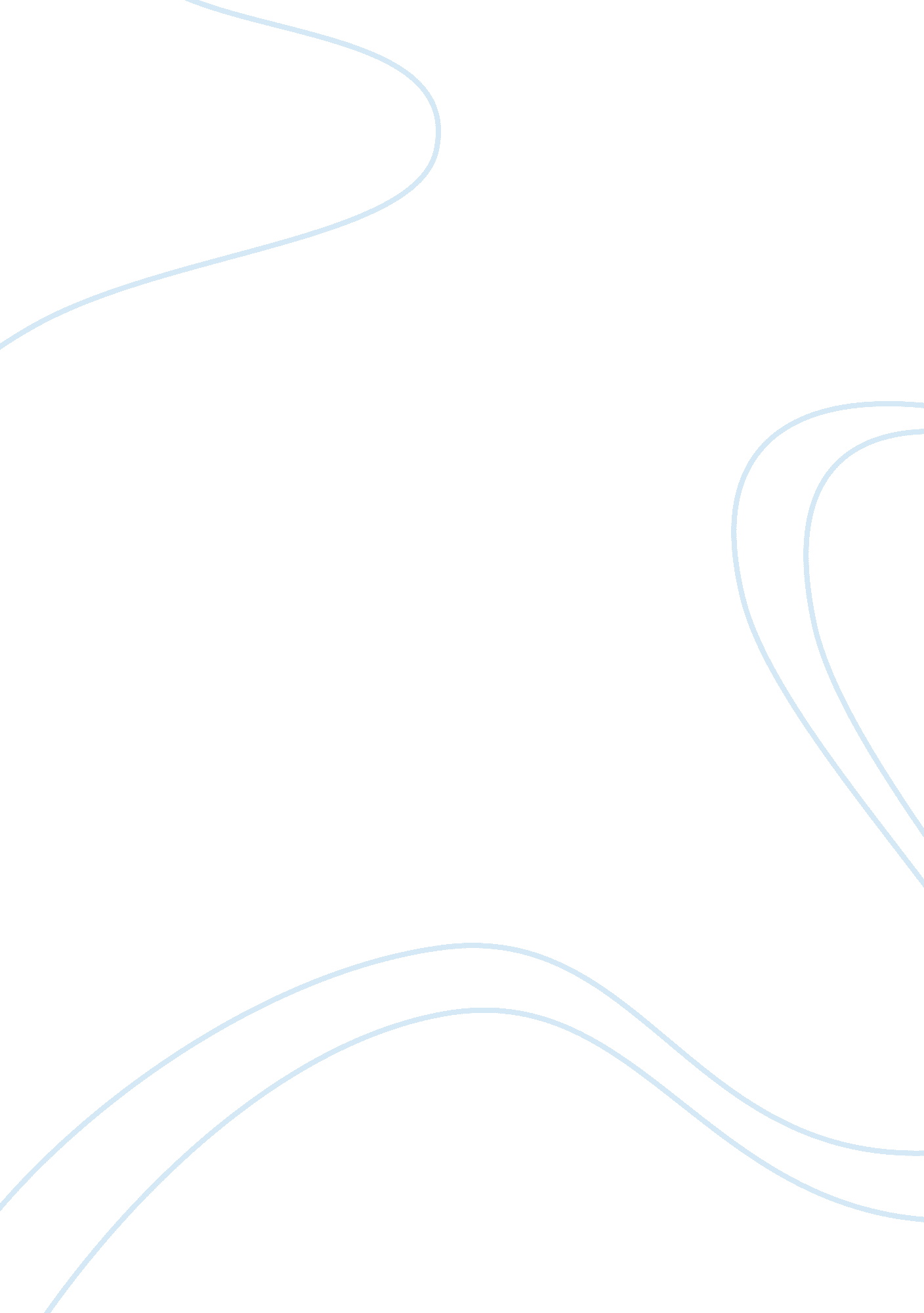 Mba: raising and countering objections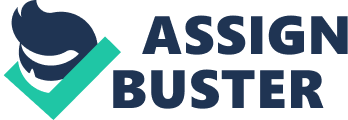 There are several reasons for why I decided to go back to school and attend a MBA program. On the contrary side there are few objections and concerns that I will be arguing further down in this paper. MBA is a program that will contribute significantly towards the development of my management and organizational skills as a future manager. Improving communicational and written skills is an important raising objection that convinced me into getting a MBA. Receiving MBA will be one step towards a promotion which will contribute to my financial stability and carrier goal path. Furthermore, MBA will be beneficial for me by expanding my network of business professionals, which is crucial in exchanging information for today’s business job market. By having a wide business network I can work on enhancing my business etiquette. In today’s economy, it is getting more difficult to place yourself in a better job title without a graduate degree. Competition among job seekers is getting tougher when the big companies are laying off thousands of employees. Employers a seeking more qualified and educated employees that could replace multiple laid off positions with one employee that has graduate degree. Countering objections On the contrary side MBA is a very time consuming for today’s working professional. Engaging in to MBA requires complete devotion and concentration in order to understand the material and apply it to daily job. Recent increase of MBA tuition creates a dilemma in the decision making for many professionals including myself to get into a MBA program. Due to collapse of the economy in 2009, post-MBA salaries decreased 6% from the previous year. The MBA return of investment time for students that graduated in 2010 has increased to 6. 5 years compared to students who graduated in 2008. (Gleocker 2011) References Gloeckler, G. (2011). For MBAs, Breaking Even is a More Distant Dream. BusinessWeek, p3-3, 1p. 